UV CMT1/2 										   Automne 2017NOM :						PRENOM						Examen Final du 16 janvier 2018 ECRIRE LISIBLEMENT, toute incompréhension ne sera pas corrigée.Sans document, calculatrice seulement autorisée, répondre directement sur la feuilleExercice N°1 : La combustion de molécules d'alcanes consomme de l'oxygène en donnant de la vapeur d'eau et du dioxyde de carbone.Donner l'équation générale de cette combustion d'un alcane à n carbone.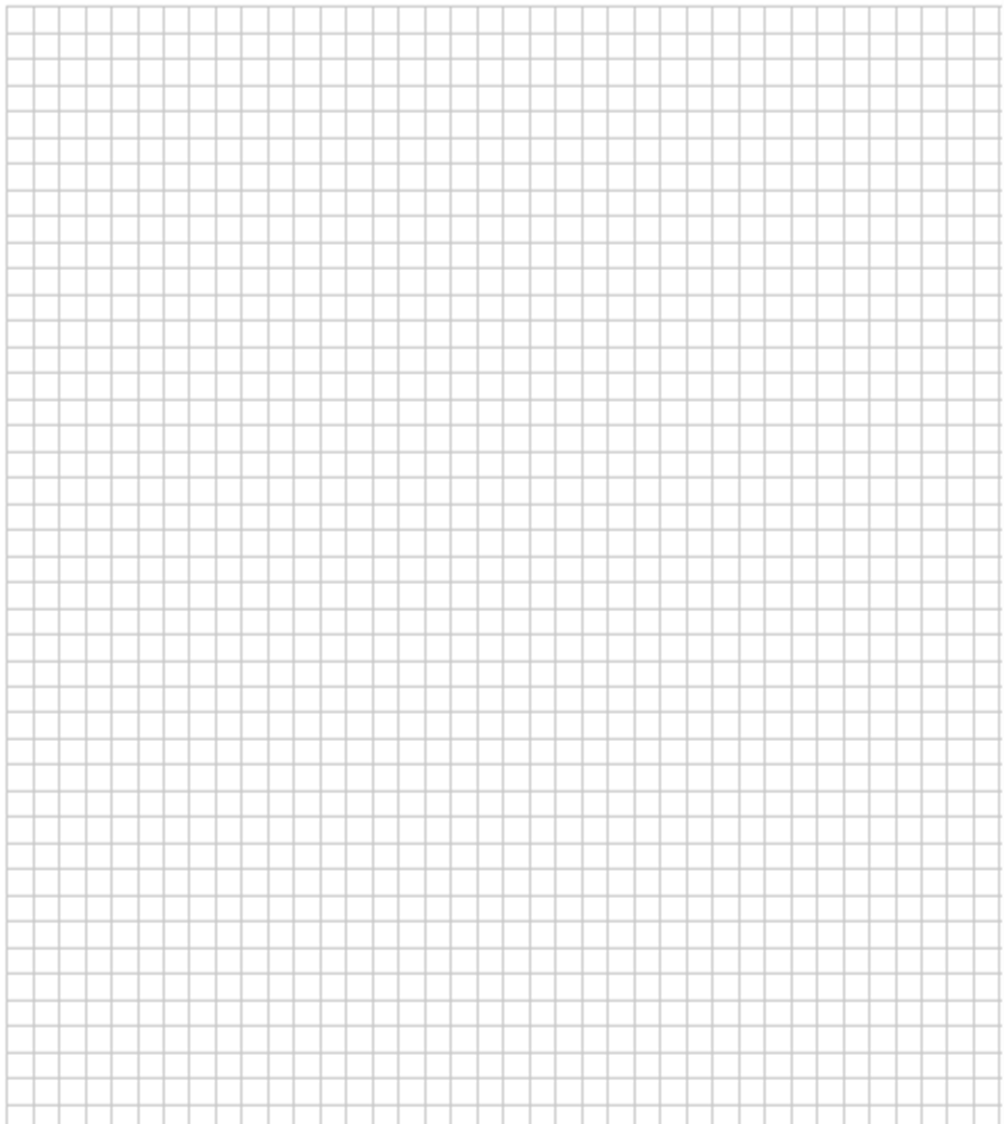 Sachant que les énergies de liaison en KJ.mol-1 sont : H-H : 436, C-C : 346, O=O : 498, 
C=O : 804, C-H : 413 et O-H : 463, Calculer en fonction de n, l'énergie dégagée par la combustion d'une mole d'alcane.Ecrire l’équation de combustion avec n=3 et calculer l’énergie dégagée.Quelle est la quantité en mole d’eau initialement à 20°C peut-on chauffer à 60°C  avec l’énergie de combustion d’une mole de cet alcane à 3 carbones. On donne Cp(H2O) : 4,18 J.g-1.°C-1.Exercice N°2 : Deux solutions de bases fortes (KOH et NaOH) sont mélangées. Les volumes et concentrations respectifs sont 0,1L à 0,2 mol.L-1 et 0,4L à 0,2 mol.L-1. Calculer [OH-] et [H3O+] et le pH de la solution.Exercice N°3 : On se propose de doser avec une base forte de l’hydroxyde de potassium NaOH de l’acide maléique de formule brute C4H4O4 ,dont la formule semi-développée est montrée ci-dessous.HOOC    CH    CH    COOHUne solution est préparée en dissolvant 0,187g d'acide maléique dans 50 mL d'eau. Cette solution est dosée par du NaOH à 0,2 mol.L-1. Le résultat du dosage est le suivant :Dosage de l’acide maléique par du NaOH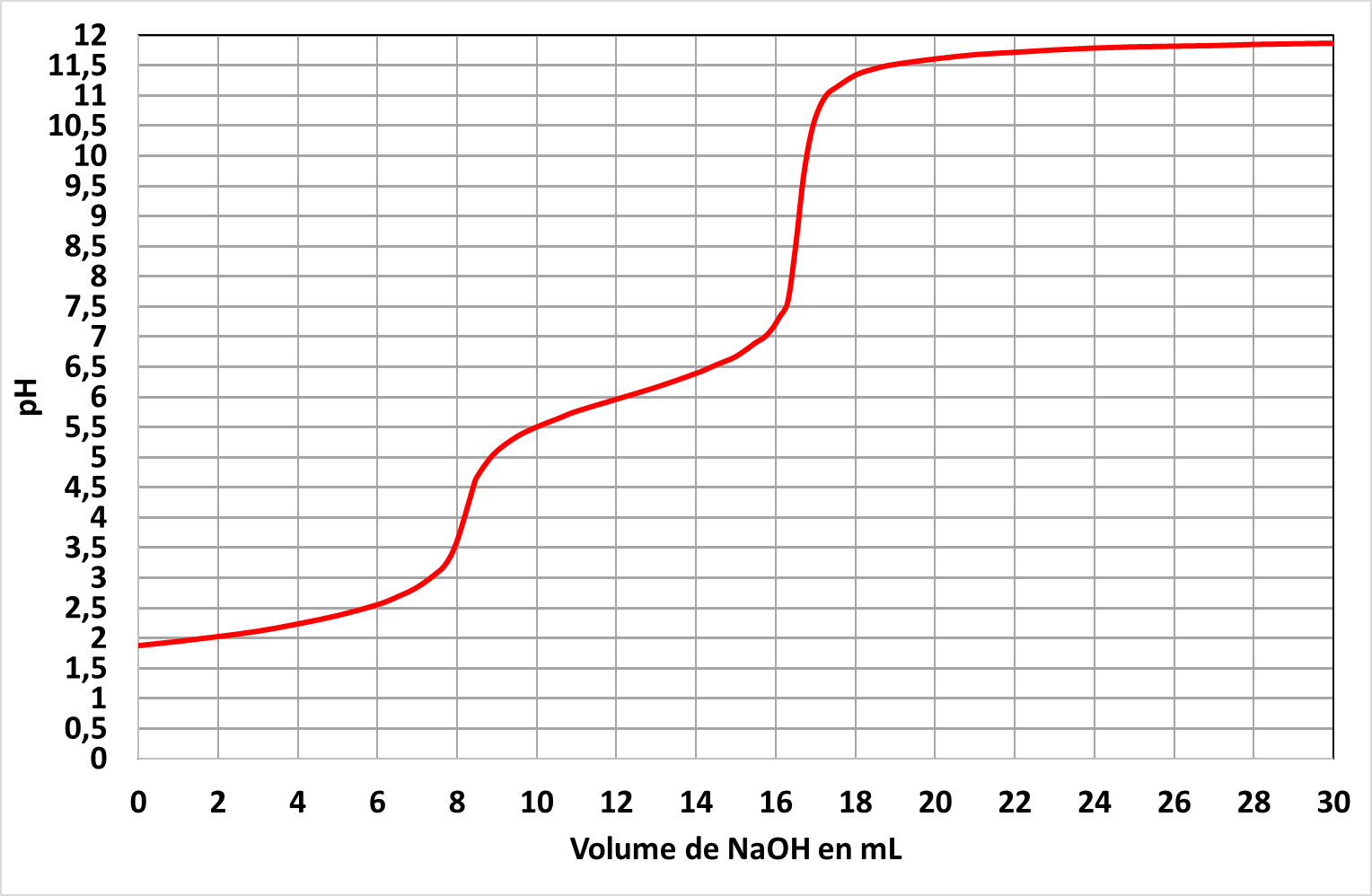 Ecrire les équations de dosage.Déterminer les valeurs clés de ce dosage, que constatez-vous ?Exercice N°4 : BONNE CHANCE !On considère la pile électrochimique suivante :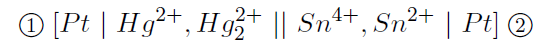 Les concentrations de départ des espèces sont les suivantes :[Hg2+]0 = 1 mol.L−1 ; [Hg22+ ]0 = 0 01 mol.L−1 ; [Sn4+]0 = 0,01 mol.L−1; [Sn2+]0 = 1 mol.L−1 On donne les potentiels standards des couples :E°(Hg2+/Hg22+) = 0,91 V.E°(Sn4+/Sn2+) = 0,15 V.La réaction est-elle possible, justifier !Déterminer le potentiel initial de chacune des électrodes compartiment 1 et 2. En déduire la force électromotrice initiale de cette pile. Ecrire l’équation bilan de la réaction de fonctionnement.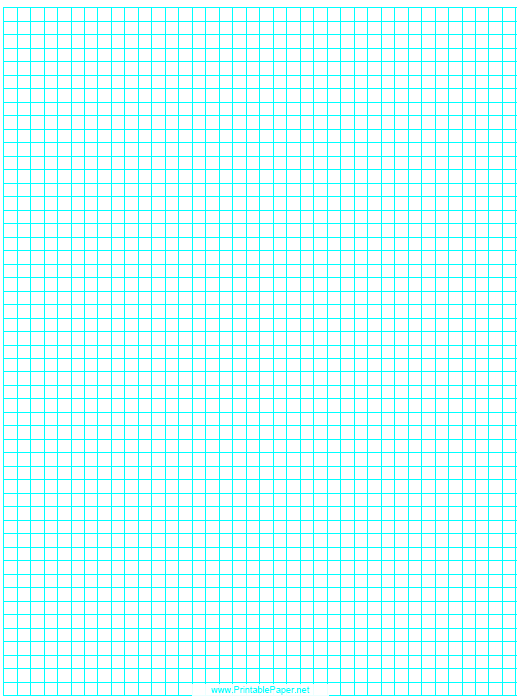 Faire un schéma complet de fonctionnement de la pile. On précisera le nom des électrodes et leur polarité, le sens de déplacement des charges.Calculer la constante d’équilibre K de cette pile.